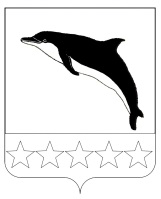 ПОСТАНОВЛЕНИЕАДМИНИСТРАЦИИ НЕБУГСКОГО СЕЛЬСКОГО ПОСЕЛЕНИЯ ТУАПСИНСКОГО РАЙОНА  от 20.10.2020                                                                                                    № 237с.НебугОб утверждении муниципальной целевой программы«Защита населения и территории от чрезвычайных ситуаций, обеспечение пожарной безопасностина 2021 годВ соответствии с Бюджетным кодексом Российской Федерации,  Федеральными законами от 6 октября 2003 года № 131-ФЗ «Об общих принципах организации местного самоуправления в Российской Федерации» и от 12 февраля 1998 № 28-Ф3 «О гражданской обороне», руководствуясь Уставом Небугского сельского поселения Туапсинского района,                            п о с т а н о в л я ю:	  1. Утвердить муниципальную целевую программу «Защита населения и территории от чрезвычайных ситуаций обеспечение пожарной безопасности» на 2021 год  (прилагается)2. Отделу по ГО и ЧС, ЖКХ, транспорту и связи администрации Небугского сельского поселения Туапсинского района (Сувернев А.З.) обеспечить выполнение мероприятий Программы.3. Отделу финансирования и экономики администрации Небугского сельского поселения Туапсинского района (Замчалова О.С.) обеспечить финансирование мероприятий Программы.4.Контроль за исполнением настоящего постановления оставляю за собой.5. Постановление вступает в силу с момента подписания.ГлаваНебугского сельского поселения Туапсинского района                                            		                      А.В. БересневПРИЛОЖЕНИЕУТВЕРЖДЕНАпостановлением администрации Небугского сельского поселения Туапсинского районаот 20.10.2020 № 237Муниципальная программа «Защита населения и территории от чрезвычайных ситуаций, обеспечение пожарной безопасности» на 2021 годПаспорт Программы1.Содержание проблемы и обоснование необходимости ее решения программными методамиНеобходимость подготовки Программы и последующей ее реализации вызвана тем, что в последнее время участились случаи возникновения чрезвычайных ситуаций на территории Небугского сельского поселения и Туапсинского района, а некоторые их них имели случаи летального исхода граждан.В программе определены основные направления работы органов местного самоуправления по реализации задач по защите населения и территории поселения от чрезвычайных ситуаций и обеспечение безопасности жизнедеятельности.Участие в программе дает реальную возможность населению получить необходимую информацию о чрезвычайных ситуациях и подготовку в области безопасности жизнедеятельности в экстремальных условиях обстановки.Цели и задачи Программы, сроки и этапы ее реализацииОсновными целями Программы являются реализация государственной политики в области гражданской обороны.Создание на территории Небугского сельского поселения Туапсинского района комплексной системы сбора и обмена информацией в области защиты населения и территории от чрезвычайных ситуаций, своевременного оповещения и информирования населения об угрозе возникновения или возникновения чрезвычайных ситуаций.Создание устойчивой системы подготовки и обучения неработающего населения способам защиты и действиям в чрезвычайных ситуациях, а также способам защиты от опасностей, возникающих при применении современных информационно-обучающих технологий.Оказание содействия гражданам, оказавшимся в зоне чрезвычайной ситуации и понесшим утрату личного имуществаИсполнение мероприятий, предусмотренных Программой, позволит решить проблемы, стоящие перед исполнительными органами местного самоуправления и обществом, в части предупреждения и ликвидации последствий чрезвычайных ситуаций.Программа будет осуществлена в течение 2020 года.3.Программные мероприятияПрограмма включает мероприятия по приоритетным направлениям в сфере защиты населения от чрезвычайных ситуаций природного и техногенного характера.  Оповещение и информирование населения об угрозе возникновения или возникновении чрезвычайных ситуаций.Подготовка и обучение населения в области ГО и защиты от чрезвычайных ситуаций.Предупреждение и ликвидация последствий чрезвычайных ситуаций.Ресурсное обеспечение ПрограммыФинансирование мероприятий Программы осуществляется за счет средств местного бюджета и привлеченных средств.Объемы финансирования подлежат ежегодному уточнению в установленном порядке при формировании бюджета на очередной финансовый год, исходя из возможностей местного бюджета.Механизм реализации ПрограммыПрограмма реализуется отделом по ГО и ЧС, ЖКХ, транспорту и связи администрацией Небугского сельского поселения Туапсинского района, который обеспечивает согласованные действия по подготовке и выполнению программных мероприятий, целевому и эффективному использованию бюджетных средств.6. Мероприятия Программы.».Ведущий специалист отдела по ГО и ЧС, ЖКХ, транспорту и связи администрации Небугского сельского поселения Туапсинского района 				 			          А.З. СуверневНаименование Программы«Защита населения и территории от чрезвычайных ситуаций, обеспечение пожарной безопасности» на 2021 годОснование для разработки -Федеральный закон от 12 февраля 1998 года № 28-Ф3 «О гражданской обороне»- Постановление Правительства Российской Федерации от 4 сентября 2003 года № 547 «О подготовке населения в области защиты от чрезвычайных ситуаций природного и техногенного характера»- Постановление Правительства Российской Федерации от 12 ноября 2000 года № 841 «Об утверждении Положения об организации обучения населения в области гражданской обороны»Заказчик Администрация Небугского сельского поселения Туапсинского района Разработчик:Отдел по ГО и ЧС, ЖКХ, транспорту и связи администрации Небугского сельского поселения Туапсинского районаИсполнители: Отдел по ГО и ЧС, ЖКХ, транспорту и связи администрации Небугского сельского поселения Туапсинского районаЦели и задачи: -Создание на территории Небугского сельского поселения Туапсинского района комплексной системы сбора и обмена информацией в области защиты населения и территории от чрезвычайных ситуаций, своевременного оповещения и информирования населения об угрозе возникновения или возникновения чрезвычайных ситуаций.-Создание устойчивой системы подготовки и обучения населения способам защиты и действиям в чрезвычайных ситуациях, а также способам защиты от опасностей, возникающих при применении современных информационно-обучающих технологий.-Оказание содействия гражданам, оказавшимся в зоне чрезвычайной ситуации и понесшим утрату личного имущества.-Предупреждения и ликвидация последствий чрезвычайных ситуаций.Сроки реализации:2021 годИсточники финансирования: -бюджетные средства Небугского сельского поселения Туапсинского района;-привлеченные средства;Контроль за исполнением: -контроль за исполнением мероприятий  Программы осуществляет Совет Небугского сельского поселения Туапсинского района №п/пМероприятияОбъемфинансирования,тыс. руб.Исполнители1"Мероприятия по пожарной безопасности""Мероприятия по пожарной безопасности""Мероприятия по пожарной безопасности"1.1Приобретение ГСМ для пожарных мотопомп и аварийных электрогенераторов.69,8Администрация Небугского сельского поселения 1.2Обеспечение мероприятий по социальной поддержке добровольных пожарных. Выплата денежного вознаграждения членам ДНД за ликвидацию пожаров45,0Администрация Небугского сельского поселения 1.3Оборудование противопожарных полос и разрывов15,2Администрация Небугского сельского поселения1.4Установка пожарной сигнализации в здании администрации Небугского сельского поселения370Администрация Небугского сельского поселения1.5Покупка инвентаря для тушения лесных пожаров100Администрация Небугского сельского поселенияИОТГО:600,02Мероприятия по защите населения и территории от ЧСМероприятия по защите населения и территории от ЧСМероприятия по защите населения и территории от ЧС2.1Услуги связи198,0Администрация Небугского сельского поселения2.2Страхование гражданской ответственности владельца опасного объекта за причинение вреда в результате аварии на опасном объекте107,0Администрация Небугского сельского поселения2.3Приобретение антенн,  видео камер,  установка .34,5Администрация Небугского сельского поселения2.4Разработка электронных паспортов территорий Небугского сельского поселения100,0Администрация Небугского сельского поселенияИТОГО:ИТОГО:439.53Прочие мероприятия по зашита населения и территории ЧСПрочие мероприятия по зашита населения и территории ЧСПрочие мероприятия по зашита населения и территории ЧС3.1Техническое обслуживание серено речевых установок и автоматизированных гидрологических комплектов512,0Администрация Небугского сельского поселенияИТОГОИТОГО512,0ИТОГО ПО ПРОГРАММЕИТОГО ПО ПРОГРАММЕ1551.5